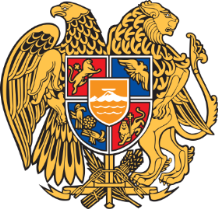 ՀԱՅԱՍՏԱՆԻ ՀԱՆՐԱՊԵՏՈՒԹՅՈՒՆՈՒՄ ՄԻ ՇԱՐՔ ՀԱՇՎԱՊԱՀՆԵՐԻ ՈՐԱԿԱՎՈՐՄԱՆ ՎԿԱՅԱԿԱՆՆԵՐԻ ԳՈՐԾՈՂՈՒԹՅԱՆ ԺԱՄԿԵՏՆԵՐԸ ԵՐԿԱՐԱՁԳԵԼՈՒ ՄԱՍԻՆՀիմք ընդունելով «Հաշվապահական հաշվառման մասին» 2019 թվականի դեկտեմբերի 4-ի ՀՕ 282-Ն Հայաստանի Հանրապետության օրենքի 29-րդ հոդվածի 1-ին մասը և ղեկավարվելով ՀՀ վարչապետի 2018 թվականի հունիսի 11-ի N 743-Լ որոշմամբ հաստատված ՀՀ ֆինանսների նախարարության կանոնադրության 18-րդ կետի 20-րդ ենթակետով`Հ Ր Ա Մ Ա Յ ՈՒ Մ Ե Մ`Հայաստանի Հանրապետությունում հաշվապահի որակավորման վկայական ունեցող մի շարք հաշվապահների որակավորման վկայականների գործողության ժամկետները երկարաձգել մինչև 2023 թվականի հունվարի 1-ը՝ համաձայն N 1 հավելվածի։                                                                                                         Ա. ՋԱՆՋՈՒՂԱԶՅԱՆՀավելված N 1ՀՀ ֆինանսների նախարարի 2020 թ.  մայիսի  27-ի թիվ 147-Ա հրամանիԳործողության ժամկետը երկարաձգված՝ հաշվապահի որակավորման վկայականների ցանկՀ/ՀԱնուն, ԱզգանունՎկայականի համարը և տրման ամսաթիվը1.Գևորգյան ԱշոտN 91422.05.2015թ.2.Խաչատրյան ԷդուարդN 91522.05.2015թ.3.Մանուկյան ՀայկանուշN 91625.05.2015թ.4.Բաղդասարյան ՆարինեN 91725.05.2015թ.5.Մալիյան ՍոֆյաN 91825.05.2015թ.6.Լալայան ԴմիտրիN 91925.05.2015թ.7.Շմավոնյան ԿամոN 92025.05.2015թ.8.Մանասյան ԼիլիթN 92125.05.2015թ.9.Գասպարյան ՏիգրանN 92225.05.2015թ.